Publicado en España el 21/04/2016 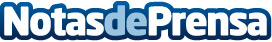 Rusia revalida el título de Global Management Challenge ante una buena actuación del equipo españolEl equipo ruso consigue en Macao la tercera victoria consecutiva para su país, tras una disputada Final Internacional que ha estado marcada por el alto nivel de sus dos fases. El equipo español no pudo pasar a la final a ocho tras haberla rozado durante gran parte de la pruebaDatos de contacto:Global Management ChallengeNota de prensa publicada en: https://www.notasdeprensa.es/rusia-revalida-el-titulo-de-global-management_1 Categorias: Finanzas Marketing Emprendedores Recursos humanos http://www.notasdeprensa.es